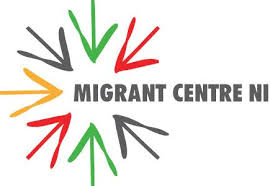 APPLICATION FOR THE POST OF: Bilingual AdministratorClosing date for receipt of applications: 12 pm (noon) 7th September 2022Completed application and Equality Monitoring form must be emailed to: recruitment@migrantcentreni.org 12pm (noon) by 7th September 2022Please indicate which role you wish to apply for by ticking one of the boxes below:	I wish to apply for the post of Bi-lingual administrator Monday to Friday  9.30 am – 1.30pm	I wish to apply for the post of Bi-lingual administrator Monday to Friday  1.00pm – 5.00pmALL APPLICANTS MUST –Not submit additional sheetsNot submit supplementary material such as CVs, as these will not be considered.Use font size 12 if completing the application form in typescript. The application should not exceed 10 pages in totalPERSONAL DETAILS:	Name:		     	     	Home Address:	     	Telephone Numbers:	     	Email Address:	QualificationsPlease start with the highest qualification	 (Continue on separate sheet if necessary.  Please note you will be asked to provide proof of qualifications if you are offered this role)Employment History Note: please give details of all the posts you have held, starting with your current post, accounting for any gaps in your employment history. Type of QualificationDate SubjectGradeDateFrom / To(Month/year)Employer’s name address & nature of businessJob title, main responsibilities and major achievementsFinal salary and reason for leavingFinal salary and reason for leavingUsing the space below please describe how you meet the essential criteria as described on the personal specifications document. You should be able to demonstrate how you meet the criteria using examples of your past and/or current experience.Using the space below please describe how you meet the essential criteria as described on the personal specifications document. You should be able to demonstrate how you meet the criteria using examples of your past and/or current experience.Using the space below please describe how you meet the essential criteria as described on the personal specifications document. You should be able to demonstrate how you meet the criteria using examples of your past and/or current experience.Using the space below please describe how you meet the essential criteria as described on the personal specifications document. You should be able to demonstrate how you meet the criteria using examples of your past and/or current experience.ExperienceExperienceExperienceExperienceExperience of working with, and relating to, a diverse range of people and a pleasant, diplomatic manner and disposition in interacting with colleagues at all levels, as well as with MCNI partnersExperience of working with, and relating to, a diverse range of people and a pleasant, diplomatic manner and disposition in interacting with colleagues at all levels, as well as with MCNI partnersExperience of working with, and relating to, a diverse range of people and a pleasant, diplomatic manner and disposition in interacting with colleagues at all levels, as well as with MCNI partnersExperience of working with, and relating to, a diverse range of people and a pleasant, diplomatic manner and disposition in interacting with colleagues at all levels, as well as with MCNI partnersKnowledgeKnowledgeKnowledgeKnowledgeCompetent IT user including Microsoft Office Packages, internet, databases and emailCompetent IT user including Microsoft Office Packages, internet, databases and emailCompetent IT user including Microsoft Office Packages, internet, databases and emailCompetent IT user including Microsoft Office Packages, internet, databases and emailAbilities, aptitudes and skillsAbilities, aptitudes and skillsAbilities, aptitudes and skillsAbilities, aptitudes and skillsExcellent written and spoken English and the ability to communicate with diverse communitiesExcellent written and spoken English and the ability to communicate with diverse communitiesExcellent written and spoken English and the ability to communicate with diverse communitiesExcellent written and spoken English and the ability to communicate with diverse communitiesProficiency speaking and reading in at least one language other than EnglishProficiency speaking and reading in at least one language other than EnglishProficiency speaking and reading in at least one language other than EnglishProficiency speaking and reading in at least one language other than EnglishAbility to work creatively and flexibly in a small team, supporting other colleagues, and with a strong commitment to learning and improvementAbility to work creatively and flexibly in a small team, supporting other colleagues, and with a strong commitment to learning and improvementAbility to work creatively and flexibly in a small team, supporting other colleagues, and with a strong commitment to learning and improvementAbility to work creatively and flexibly in a small team, supporting other colleagues, and with a strong commitment to learning and improvementAbility to work to deadlinesAbility to work to deadlinesAbility to work to deadlinesAbility to work to deadlinesPersonal qualitiesPersonal qualitiesPersonal qualitiesPersonal qualitiesA commitment to black and minority ethnic people A commitment to black and minority ethnic people A commitment to black and minority ethnic people A commitment to black and minority ethnic people A commitment to anti-racist policy and practiceA commitment to anti-racist policy and practiceA commitment to anti-racist policy and practiceA commitment to anti-racist policy and practiceResourcefulness and enthusiasm, cultural sensitivity, and the ability to work in a team Resourcefulness and enthusiasm, cultural sensitivity, and the ability to work in a team Resourcefulness and enthusiasm, cultural sensitivity, and the ability to work in a team Resourcefulness and enthusiasm, cultural sensitivity, and the ability to work in a team Ability and availability to work flexibly when required to do soAbility and availability to work flexibly when required to do soAbility and availability to work flexibly when required to do soAbility and availability to work flexibly when required to do soAnd understanding of the need for confidentiality and the need to treat sensitive information with discretionAnd understanding of the need for confidentiality and the need to treat sensitive information with discretionAnd understanding of the need for confidentiality and the need to treat sensitive information with discretionAnd understanding of the need for confidentiality and the need to treat sensitive information with discretionDo you have access to transport to enable you to meet the travel needs of the post?                    YES                         NOAre you willing to work unsociable hours and weekends if required?                    YES                         NOAre you eligible to work in the UK?                     YES                         NOYou will be required to provide documentation to prove your right to work in the UK (under Section 8 of the Asylum and Immigration Act 1996) if you are offered the post.Please supply the contact details of two referees who have relevant knowledge of your skills and experience:Date: Name:Signed:  (Electronic Signature is acceptable)